ФИНАНСОВЫЙ УНИВЕРСИТЕТ ПРИ ПРАВИТЕЛЬСТВЕ РФ УРАЛЬСКИЙ ФИЛИАЛКафедра  «Социально-гуманитарных и естественно-научных дисциплин» ПРОТОКОЛ № 1Работы Математического клуба кафедры «Социально-гуманитарных и естественно-научных дисциплин» от 13.10.2020Руководитель: к.ф.-м.н, доцент кафедры «Социально-гуманитарных и естественно-научных дисциплин» , О.Г. Завьялов. Количество и состав участников:общее количество участников –  36 чел.; в том числе:- студенты групп  ОЭ-111  и ОМ-134, всего 36 чел.Цель: Прослушать и обсудить доклады студентов.Задачи: Заслушать доклад студентов группы ОЭ-111  Булдашевой Ольги  «История возникновения и развития математики».Слушали: 1) доклад студентов группы ОЭ-111  Булдашевой Ольги  «История возникновения и развития математики».2. Обсуждение представленных докладов Присутствующие заинтересовано слушали доклады. Состоялось решение практических задач по темам докладов.3. Подведение итогов семинара. В качестве итогов студенты выполняли практические и семестровые задания по темам докладов.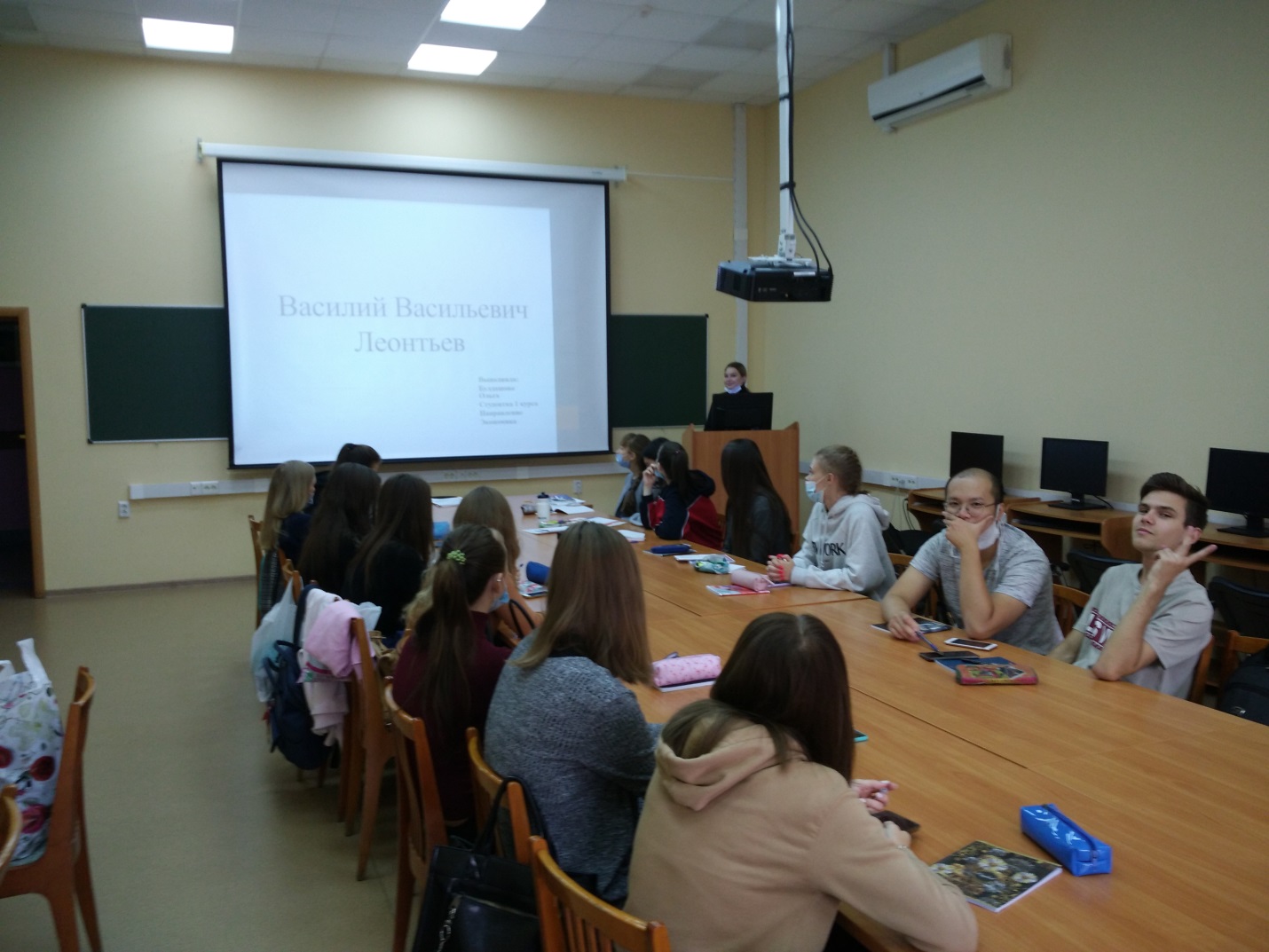 Постановили: Отметили, что   студенты группы ОЭ-111  Булдашева Ольга  подготовила очень качественный доклад.Признать необходимым слушать доклады по дополнительным главам математики для расширения общего кругозора и понимания практической значимости математических проблем. Всем студентам 1-го курса изучить материалы консультационного клуба. «13» октября 2020  г.Доцент  кафедры «Математика и информатика» ____________ Завьялов  О.Г.